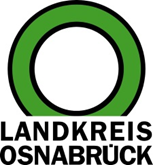 Landkreis Osnabrück	Sprechzeiten:	Der Landkreis im Internet:Am Schölerberg 1	Montag bis Freitag, 8.00 bis 13.00 Uhr.	http://www.lkos.de49082 Osnabrück	Donnerstag auch bis 17.30 Uhr.	Ansonsten nach VereinbarungOrientierung im Kita-Dschungel: Landkreis veröffentlicht interaktive „Kita-Landkarte“ Osnabrück. Der Landkreis Osnabrück als örtlicher Träger der Jugendhilfe bietet ab sofort für Ausbildungsplatzsuchende, Eltern und Fachkräfte ein Informationsportal über alle Kindertageseinrichtungen im Landkreis Osnabrück an. Das Portal „Kita-Landkarte“ verfolgt das Ziel, alle mehr als 170 Kindertageseinrichtungen im Landkreis Osnabrück in einer Übersicht darzustellen und diese mit den regionalen Ausbildungsmöglichkeiten der Fachschulen für Sozialpädagogik zu verknüpfen. Die Kita-Landkarte bietet Erzieherinnen und Erziehern, Kita-Trägern, Lehrkräften und Fachberatungen, aber auch vielen Ausbildungsinteressierten eine landkreisweite Orientierung. Ebenso bietet dieser Service Eltern von Kindern im Alter von 0 bis 6 Jahren den Vorteil, schnell eine passende Kita in erreichbarer Nähe zu finden. Die Idee der „Kita-Landkarte“ ist im Rahmen des Projektes „Wir machen mehr AUS-BILDUNG – Fachkräfte für die KiTa´s“ entstanden, das aus Mitteln der Europäischen Union sowie dem Landkreis Osnabrück gefördert wird. Der ursprüngliche Gedanke, interessierten Bewerberinnen und Bewerbern auf Ausbildungsmessen einen leichteren Zugang zu den Sozialpädagogischen Ausbildungsgängen, Fachschulen und Kitas in der Region Osnabrück zu ermöglichen, wurde von der kommunalen Fachberaterin Anna Peters aufgegriffen und an die Bedarfe der Kinderbetreuung angepasst. „Die Kita-Landkarte dient dazu wichtige Informationen zu vermitteln und verbindet bestehende Prozesse innerhalb der Verwaltung, etwa bei der Datenerhebung und der Kita-Planung“, sagt Anna Peters.Die Kita-Landkarte stellt einen Mehrwert bei der Gewinnung und Bindung von pädagogischen Fachkräften dar. „Sie ist ein wertvoller Bestandteil unserer Messepräsenz und bietet vielfältige Möglichkeiten für das gesamte Feld ´Kita´“, ergänzt Sandra Kundt von der Kita Kunterbunt in Dissen, die von Anfang an den Entstehungsprozess begleitet hat. Auf www.kita-landkarte.de können die Daten im PDF-Format heruntergeladen sowie ausgedruckt werden. Ebenfalls gibt es eine Filterfunktion, anhand dieser nicht nur eine Umkreissuche, sondern auch die Suche nach speziellen Einrichtungsformen (etwa nach einer Krippe) möglich ist.Bildunterschrift:Die kommunale Fachberaterin Anna Peters präsentiert die interaktive Kita-Landkarte.Foto: Landkreis Osnabrück/Janna FabianLandkreis Osnabrück  Postfach 25 09  49015 OsnabrückDie LandrätinDie LandrätinAn dieRedaktionReferat für Assistenzund Kommunikation-Pressestelle-Datum:	23.6.2021Zimmer-Nr.:	2063Auskunft erteilt:	Henning Müller-DetertDurchwahl:Referat für Assistenzund Kommunikation-Pressestelle-Datum:	23.6.2021Zimmer-Nr.:	2063Auskunft erteilt:	Henning Müller-DetertDurchwahl:Pressemitteilung
Tel.: (05 41) 501-Fax: (05 41) 501-e-mail:24634420mueller-detert@lkos.de